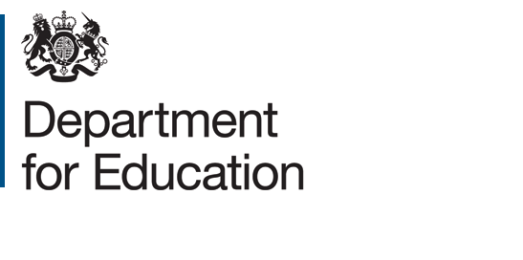 Local Authority (LA) Early Years delivery support funding: End of Financial Year Statement of Grant UsageThis form is designed to gather information to assure the grant funding received by local authorities from the Department for Education to support local authorities to meet programme and delivery costs associated with rolling out the expanded Early Years entitlements. It should be completed by the Section 151 Officer/Chief Finance Officer and returned to earlyyears.entitlements@education.gov.uk by Monday 29 April 2024.The form comprises two parts for completion:Certificate of Grant UsageStatement of ExpenditureBoth parts must be completed.Section 1 – Certificate of Grant UsageThe total Grant amount received by the local authority in this reporting period was [£insert figure] and of this [£insert figure] was exclusively used for the purposes set out in the Memorandum of Understanding and Grant Determination Letter between the Grant Recipient and the Secretary of State for Education to meet programme and delivery costs associated with rolling out the expanded EY entitlements. A financial statement detailing the use of the Grant Funding will be provided in section b – Statement of Expenditure. The organisation’s financial systems that recorded the income and expenditure of this Grant have provided sufficient internal control for the purposes of this certification. Section 2 – Statement of Expenditure© Crown copyright 2024Name of organisation[Insert Name of local authority]Programme titleLocal Authority (LA) Delivery support fundingReporting periodFinancial year 2023-24Signature (Section 151 Officer/Chief Finance Officer)NameRole (Section 151 Officer/Chief Finance Officer)Date (DD/MM/YYYY)Organisation addressPostcodeName of local authority[Insert name of local authority] Name of projectValue of grant funding received£Expenditure type(£)i.e Local authority capacity: staffingLocal authority capacity: otherOther:TOTAL EXPENDITURE£Difference between grant funding received and total expenditurePlease provide an explanation for any underspendHow will this underspend be spent next financial year? (for financial year 2023-24 and 2024-25 only)